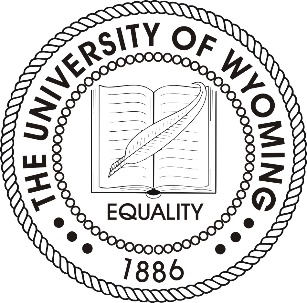 University of WyomingBoard of TrusteesCommittee on Vice President and Dean SearchesSeptember 16, 2020Salons A&BAGENDAUpdate on Provost SearchUpdate on Dean SearchesArts & SciencesEngineering & Applied ScienceEducationUpdate on UW Art Museum Director Search
